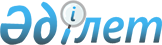 Об утверждении перечня документов и сумм социальных выплат отдельным категориям граждан на 2011 год
					
			Утративший силу
			
			
		
					Постановление акимата Актогайского района Павлодарской области от 09 марта 2011 года N 26. Зарегистрировано Управлением юстиции Актогайского района Павлодарской области 15 марта 2011 года N 12-4-99. Утратило силу в связи с истечением срока действия (письмо руководителя аппарата акима Актогайского района Павлодарской области от 28 октября 2013 года N 26/1-28/361)      Сноска. Утратило силу в связи с истечением срока действия (письмо руководителя аппарата акима Актогайского района Павлодарской области от 28.10.2013 N 26/1-28/361).

      В соответствии с подпунктом 14 пункта 1 статьи 31 Закона Республики Казахстан от 23 января 2001 года "О местном государственном управлении и самоуправлении в Республике Казахстан", Законом Республики Казахстан от 13 апреля 2005 года "О социальной защите инвалидов в Республике Казахстан", Законом Республики Казахстан от 28 апреля 1995 года "О льготах и социальной защите участников, инвалидов Великой Отечественной войны и лиц, приравненных к ним", постановлением Правительства Республики Казахстан от 20 июля 2005 года "О некоторых вопросах реабилитации инвалидов", в целях реализации решения Актогайского районного Маслихата (IV созыв, XХVІІІ сессия) от 24 декабря 2010 года N 158/28 "Об утверждении категорий граждан, имеющих право на социальные выплаты в 2011 году", зарегистрированного в управлении юстиции Актогайского района 31 декабря 2010 года за N 12-4-93 и оказания социальной помощи отдельным категориям граждан, акимат района ПОСТАНОВЛЯЕТ:



      1. Определить перечень документов и размеры социальной помощи отдельным категориям граждан на 2011 год, утвержденным в пункте 1  решения Актогайского районного Маслихата (IV созыв, XXVІІІ сессия) от 24 декабря 2010 года N 158/28 "Об утверждении категории граждан, имеющих право на социальные выплаты в 2011 году", зарегистрированного в управлении юстиции Актогайского района 31 декабря 2010 года за N 12-4-93.

      1) для категории, указанной в подпункте 1 пункта 1 решения районного Маслихата (лица, освободившиеся из мест лишения свободы) – заявление на имя начальника государственного учреждения "Отдел занятости и социальных программ Актогайского района", копия справки об освобождении из мест лишения свободы, копия удостоверения личности, копия регистрационного налогового номера, копия социального индивидуального кода, копия книги регистрации граждан или адресная справка, копия номера лицевого счета;

      2) для категории, указанной в подпункте 2 пункта 1 решения районного Маслихата (граждане, нуждающиеся в лечении онкологических заболеваний) – заявление на имя начальника государственного учреждения "Отдел занятости и социальных программ Актогайского района", оригинал справки Павлодарского областного онкологического диспансера, копия книги регистрации граждан или адресная справка, копия удостоверения личности, копия номера лицевого счета, копия социального индивидуального кода, копия регистрационного номера налогоплательщика;

      3) для категорий, указанных в подпункте 3 пункта 1 решения районного Маслихата (граждане, доходы которых не превышают размер продовольственной корзины) – заявление на имя акима района, ходатайство акима сельского округа, акт обследования жилищно-бытовых условий, копия удостоверения личности, копия регистрационного номера налогоплательщика, копия социального индивидуального кода, копия книги регистрации граждан или адресная справка, копия номера лицевого счета, справки о доходах членов семьи, справка о подсобном хозяйстве;

      4) для категорий, указанных в подпункте 4 пункта 1 решения районного Маслихата (малообеспеченные граждане, пенсионеры и инвалиды 1, 2 групп, доход которых не превышает продовольственной корзины) - заявление на имя начальника государственного учреждения "Отдел занятости и социальных программ Актогайского района", акт обследования жилищно-бытовых условий, копия удостоверения личности, копия регистрационного номера налогоплательщика, копия социального индивидуального кода, копия номера лицевого счета, копия книги регистрации граждан или адресная справка, справки о доходах членов семьи, справка о подсобном хозяйстве;

      5) для категорий, указанных в подпункте 5 пункта 1 решения районного Маслихата (участники ликвидации последствии аварии на Чернобыльской атомной электростанции и воины Афганской войны) – заявление на имя начальника государственного учреждения "Отдел занятости и социальных программ Актогайского района", копия удостоверения личности, копия регистрационного номера налогоплательщика, копия социального индивидуального кода, копия номера лицевого счета, копия книги регистрации граждан или адресная справка, копия удостоверения участника ликвидации последствий аварии на Чернобыльской атомной электростанции или копия удостоверения участника Афганской войны;

      6) для категорий, указанных в подпункте 6 пункта 1 решения районного Маслихата (дети из малообеспеченных и многодетных семей получателей адресной социальной помощи и детских пособии, круглые сироты, дети оставшиеся без попечения родителей и дети-инвалиды до 18 лет) – заявление на имя начальника государственного учреждения "Отдел занятости и социальных программ Актогайского района", списки лиц указанных категорий государственного учреждения "Отдел образования Актогайского района", государственного учреждения "Отдел занятости и социальных программ Актогайского района", копия удостоверения личности, копия регистрационного номера налогоплательщика, копия социального индивидуального кода, копия номера лицевого счета одного из родителей, попечителя или опекуна, копия книги регистрации граждан или адресная справка;

      7) для категорий, указанных в подпунктах 7, 8 пункта 1 решения районного Маслихата (выпускники средних школ из – малообеспеченных семей, доходы которых не превышают прожиточного минимума, сироты оставшиеся без попечения родителей - для подготовки педагогических кадров, медицинских работников и других специальностей, необходимых для района на обучение в высших учебных заведениях по гранту акима области и студенты высших учебных заведений и колледжей из малообеспеченных семей, доходы которых не превышают прожиточного минимума, сироты оставшиеся без попечения родителей - для подготовки педагогических кадров, медицинских работников и других специальностей, необходимых для района) – заявление на имя начальника государственного учреждения "Отдел занятости и социальных программ Актогайского района", акт обследования жилищно-бытовых условий, справки о доходах членов семьи, копия трехстороннего договора на оказание образовательных услуг, копия договора на обучение по интерну, копия удостоверения личности, копия книги регистрации граждан или адресная справка, копия регистрационного номера налогоплательщика и копия социального индивидуального кода, копия номера лицевого счета;

      8) для категорий, указанных в подпункте 9 пункта 1 решения районного Маслихата (инвалиды и участники Великой Отечественной войны) – заявление на имя начальника государственного учреждения "Отдел занятости и социальных программ Актогайского района", список лиц указанных категорий от акима сельского округа, ходатайство Совета ветеранов войны и труда, копия удостоверения личности, копия регистрационного номера налогоплательщика, копия номера лицевого счета, копия книги регистрации граждан или адресная справка;

      9) для категорий, указанных в подпункте 10 пункта 1 решения районного Маслихата (приравненные к участникам войны:

      лица, награжденные медалью и орденами бывшего СССР за самоотверженный труд и безупречную воинскую службу в тылу в годы Великой Отечественной войны;

      не вступившие в повторный брак вдовы воинов, погибших в Великой Отечественной войне;

      не вступившие в повторный брак вдовы ветеранов Великой Отечественной войны, умерших в мирное время;

      узники концентрационных лагерей и гетто) – заявление на имя начальника государственного учреждения "Отдел занятости и социальных программ Актогайского района", списки лиц указанных категорий Актогайского районного отделения Павлодарского областного филиала Республиканского государственного казенного предприятия "Государственный центр по выплате пенсий Министерства труда и социальной защиты Республики Казахстан", списки лиц указанных категорий от акимов сельских округов согласованных с районным Советом ветеранов войны и труда. В списках указываются фамилия, имя, отчество, дата рождения, регистрационный налоговый номер, адрес места жительства, номер лицевого счета;

      10) Исключен постановлением акимата Павлодарской области от 07.12.2011 N 220;

      11) для категории, указанной в подпункте 12 пункта 1 решения районного Маслихата (больные туберкулезом, находящиеся на учете в Государственном учреждении "Актогайская противотуберкулезная больница" и больные туберкулезом студенты высших учебных заведений и колледжей, выявленных по месту учебы и прописанных в Актогайском районе) - заявление на имя начальника государственного учреждения "Отдел занятости и социальных программ Актогайского района", оригинал справки государственного учреждения "Актогайская противотуберкулезная больница", для студентов справка противотуберкулезной больницы с места выявления болезни, копия удостоверения личности, копия книги регистрации граждан или адресная справка, копия социального индивидуального кода, копия регистрационного номера налогоплательщика, копия номера лицевого счета, копии документов одного из родителей, свидетельство о рождении ребенка;

      12) для категорий указанных в подпункте 13 пункта 1 решения районного Маслихата (студенты последних курсов и интернатуры медицинских высших учебных заведений, заключившие трехсторонний договор) – заявление на имя начальника государственного учреждения "Отдел занятости и социальных программ Актогайского района", копия трехстороннего договора, справка с места учебы, подтверждающая факт учебы на последних курсах, копия удостоверения личности, копия регистрационного номера налогоплательщика копия номера лицевого счета, копия социального индивидуального кода, копия книги регистрации граждан или адресная справка;

      13) для категорий указанных в подпункте 14 пункта 1 решения районного Маслихата (семьи, имеющие детей-инвалидов, больных детским церебральным параличом) - заявление на имя начальника государственного учреждения "Отдел занятости и социальных программ Актогайского района", копия свидетельства о рождении ребенка, копия справки медико-социальной экспертизы об инвалидности ребенка, копия удостоверения личности, копия книги регистрации граждан или адресная справка, копия социального индивидуального кода, копия номера лицевого счета одного из родителей, копия регистрационного номера налогоплательщика;

      14) для категорий, указанных в подпункте 15 пункта 1 решения районного Маслихата (семьи, следующих категорий граждан на погребение, независимо от дохода и состава семьи (кроме лиц получавших пенсии и государственные социальные пособия):

      безработных, состоящих на учете в центре занятости;

      не работавших предпенсионного возраста: мужчин с 60 лет, женщин с 55 лет, независимо от регистрации в органах занятости;

      не работавших участников боевых действий в Афганистане, ликвидации последствий аварии на Чернобыльской атомной электростанции, независимо от возраста и регистрации в органах занятости) – заявление на имя начальника государственного учреждения "Отдел занятости и социальных программ Актогайского района", копия книги регистрации граждан или адресная справка, копия свидетельства о смерти умершего, копия удостоверения личности, копия удостоверения участника ликвидации последствий аварий на Чернобыльской атомной электростанции или копия удостоверения участника Афганской войны, копия регистрационного номера налогоплательщика, копия социального индивидуального кода, копия номера лицевого счета лица производившего похороны умершего;

      15) для категории, указанной в подпункте 16 пункта 1 решения районного Маслихата (семьи воспитывающие детей-инвалидов с детства до 18 лет, независимо от дохода) - заявление на имя начальника государственного учреждения "Отдел занятости и социальных программ Актогайского района", копия справки медико-социальной экспертизы об инвалидности ребенка, копия удостоверения личности, копия регистрационного номера налогоплательщика, копия социального индивидуального кода, копия книги регистрации граждан или адресная справка, копия номера лицевого счета одного из родителей, свидетельство о рождении ребенка;

      16) для категории, указанной в подпункте 17 пункта 1 решения районного Маслихата (молодые специалисты, выпускники высших медицинских учебных заведений, прибывшие на работу в район и трудоустроенные по специальности в текущем году, кроме студентов из малообеспеченных семей обучавшихся по гранту акима области) – заявление на имя начальника государственного учреждения "Отдел занятости и социальных программ Актогайского района", копия удостоверения личности, копия регистрационного номера налогоплательщика, копия социального индивидуального кода, копия книги регистрации граждан или адресная справка, копия номера лицевого счета, копия трудового договора, копия приказа о принятии на работу, копия диплома об окончании учебного заведения, копия направления учебного заведения;

      17) для категории, указанной в подпункте 18 пункта 1 решения районного Маслихата (лица, оставшиеся без средств существования, при полном или частичном повреждении предметов домашнего обихода, вещей, квартиры, помещений для зимнего содержания скота вследствие пожара, наводнения и других стихийных явлений (независимо от ранее полученной единовременной помощи) независимо от дохода) – заявление на имя акима района, копия заключения (справки) противопожарной службы, копия удостоверения личности, копия книги регистрации граждан или адресная справка, копия регистрационного номера налогоплательщика, копия социального индивидуального кода, копия номера лицевого счета;

      18) для категорий, указанных:

      в абзаце первом подпункта 19 пункта 1 решения районного Маслихата (малообеспеченные граждане из числа получателей государственной адресной социальной помощи и детских пособии в целях развития личного подворья) - заявление на имя начальника государственного учреждения "Отдел занятости и социальных программ Актогайского района", ходатайство акима сельского округа, акт обследования жилищно-бытовых условий, копия удостоверения личности, копия книги регистрации граждан или адресная справка, копия регистрационного номера налогоплательщика, копия социального индивидуального кода, копия номера лицевого счета, справка ветеринарного врача сельского округа о наличии (отсутствии) скота, паспорт на приобретаемый скот, договор-намерение о приобретении скота, альтернативный договор - намерение о приобретении скота;

      в абзаце втором подпункта 19 пункта 1 решения районного Маслихата (малообеспеченные граждане по заявлению на имя акима района, доходы которых не превышают продовольственной корзины в целях развития личного подворья на приобретение скота и грубых кормов) - заявление на имя акима района, ходатайство акима сельского округа, акт обследования жилищно-бытовых условий, копия удостоверения личности, копия книги регистрации граждан или адресная справка, копия регистрационного номера налогоплательщика, копия социального индивидуального кода, копия номера лицевого счета, справка ветеринарного врача сельского округа о наличии (отсутствии) скота, паспорт на приобретаемый скот, договор - намерение о приобретении скота, альтернативный договор - намерение о приобретении скота;

      19) для категории, указанной в подпункте 20 пункта 1 решения районного Маслихата (пенсионеры, получающие минимальный размер пенсии) - заявление на имя начальника государственного учреждения "Отдел занятости и социальных программ Актогайского района", список лиц указанной категории Актогайского районного отделения Павлодарского областного филиала республиканского государственного казенного предприятия "Государственный центр по выплате пенсий Министерства труда и социальной защиты Республики Казахстан". В списках указываются фамилия, имя, отчество, дата рождения, регистрационный налоговый номер, адрес места жительства, номер лицевого счета;

      20) для категории, указанной в подпункте 21 пункта 1 решения районного Маслихата (учащиеся профессионального технического заведения по направлению Государственного учреждения "Отдел занятости и социальных программ Актогайского района") – заявление на имя начальника государственного учреждения "Отдел занятости и социальных программ Актогайского района", копия направления государственного учреждения "Отдел занятости и социальных программ Актогайского района", табель посещаемости учащегося, копия удостоверения личности, копия книги регистрации граждан или адресная справка, копия регистрационного номера налогоплательщика, копия социального индивидуального кода, копия номера лицевого счета;

      21) для категорий, указанных в подпункте 22 пункта 1 решения районного Маслихата (дети-инвалиды до 16 лет и инвалиды всех групп) - заявление на имя начальника государственного учреждения "Отдел занятости и социальных программ Актогайского района", копия справки медико-социальной экспертизы об инвалидности, копия удостоверения личности, копия книги регистрации граждан или адресная справка, копия регистрационного номера налогоплательщика, копия социального индивидуального кода, копия номера лицевого счета, для детей-инвалидов до 16 лет копия свидетельства о рождении, копии документов одного из родителей;

      22) для категории, указанной в подпункте 23 пункта 1 решения районного Маслихата (дети сироты, дети оставшиеся без попечения родителей до 18 лет, студенты данной категорий до окончания высших учебных заведений и колледжей) - заявление на имя начальника государственного учреждения "Отдел занятости и социальных программ Актогайского района", список лиц указанной категории государственного учреждения "Отдел образования Актогайского района", копия удостоверения личности, копия регистрационного номера налогоплательщика, копия социального индивидуального кода, копия книги регистрации граждан или адресная справка, копия номера лицевого счета опекуна или попечителя;

      23) для категории, указанной в подпункте 24 пункта 1 решения районного Маслихата (семьи, погибших военнослужащих в мирное время) – заявление на имя начальника государственного учреждения "Отдел занятости и социальных программ Актогайского района", список лиц указанной категории Актогайского районного отделения Павлодарского областного филиала республиканского государственного казенного предприятия "Государственный центр по выплате пенсий Министерства труда и социальной защиты Республики Казахстан", копия удостоверения личности, копия номера лицевого счета, копия книги регистрации граждан или адресная справка, копия регистрационного номера налогоплательщика, копия социального индивидуального кода, для несовершеннолетних детей документы опекуна или попечителя;

      24) для категории, указанной в подпункте 25 пункта 1 решения районного Маслихата (одинокие пенсионеры) - заявление на имя начальника государственного учреждения "Отдел занятости и социальных программ Актогайского района", список одиноких пенсионеров от акима сельского округа, копия удостоверения личности, копия регистрационного налогового номера, копия книги регистрации граждан или адресная справка, копия номера лицевого счета;

      25) для категории, указанной в подпункте 26 пункта 1 решения районного Маслихата (беременные женщины, своевременно, до 12 недель, обратившиеся в лечебное учреждение для постановки на учет по беременности) - заявление, на имя начальника государственного учреждения "Отдел занятости и социальных программ Актогайского района", оригинал медицинской справки о постановке на учет по беременности до 12 недель, копия удостоверения личности, копия регистрационного налогового номера, копия социального индивидуального кода, копия книги регистрации граждан или адресная справка, копия номера лицевого счета;

      26) для категории, указанной в подпункте 27 пункта 1 решения районного Маслихата (граждане больные сахарным диабетом) – заявление на имя начальника государственного учреждения "Отдел занятости и социальных программ Актогайского района", справка о нахождении больного на учете в Казенном коммунальном государственном предприятии "Актогайская центральная районная больница", копия удостоверения личности, копия регистрационного налогового номера, копия социального индивидуального кода, копия книги регистрации граждан или адресная справка, копия номера лицевого счета, для детей, больных сахарным диабетом, документы одного из родителей и копия свидетельства о рождении ребенка;

      27) для категории, указанной в подпункте 28 пункта 1 решения районного Маслихата (матерям, имеющим детей грудного возраста до одного года) – заявление на имя начальника государственного учреждения "Отдел занятости и социальных программ Актогайского района", оригинал справки медицинского учреждения о нахождении ребенка на искусственном вскармливании, копия свидетельства о рождении ребенка, копия удостоверения личности, копия регистрационного налогового номера, копия социального индивидуального кода, копия книги регистрации граждан или адресная справка, копия номера лицевого счета одного из родителей;

      28) для категории, указанной в подпункте 29 пункта 1 решения районного Маслихата (ветераны ВОВ и труда, труженики тыла, на экскурсионную поездку в г. Астану) – заявление на имя начальника государственного учреждения "Отдел занятости и социальных программ Актогайского района", копия удостоверения личности, копия регистрационного налогового номера, копия социального индивидуального кода, копия книги регистрации граждан или адресная справка, копия номера лицевого счета.

      Сноска. Пункт 1 с изменениями, внесенными постановлением акимата Павлодарской области от 07.12.2011 N 220 (вводится в действие по истечении десяти календарных дней после первого дня его официального опубликования).



      2. Социальные выплаты назначаются категориям граждан, утвержденным в пункте 1 решения Актогайского районного Маслихата (IV созыв, XXVIII сессия) от 24 декабря 2010 года N 158/28 "Об утверждении категорий граждан, имеющих право на социальные выплаты в 2011 году", зарегистрированного в управлении юстиции Актогайского района 31 декабря 2010 года за N 12-4-93 в следующем размере:

      1) для категории граждан, указанной в подпункте 1 пункта 1  решения районного Маслихата (лица, освободившиеся из мест лишения свободы) – единовременная материальная помощь в размере 4 месячных расчетных показателей, в течение 15 рабочих дней со дня поступления заявления;

      2) для категории граждан, указанной в подпункте 2 пункта 1  решения районного Маслихата (граждане, нуждающиеся в лечении онкологических заболеваний) - единовременная материальная помощь в размере 6 месячных расчетных показателей, в течение 15 рабочих дней со дня поступления заявления;

      3) для категории граждан, указанной в подпункте 3 пункта 1   решения районного Маслихата (граждане, доходы которых не превышают размер продовольственной корзины) - единовременная материальная помощь на основании решения районной комиссии по координации оказания социальной помощи социально-уязвимым слоям населения, в течение 15 рабочих дней со дня поступления заявления;

      4) для категорий граждан, указанных в подпункте 4 пункта 1   решения районного Маслихата (малообеспеченные граждане, пенсионеры и инвалиды 1, 2 групп, доход которых не превышает продовольственную корзину) - единовременная материальная помощь по установленной цене на три тонны угля решением районной комиссии по координации оказания социальной помощи социально-уязвимым слоям населения, в течение 15 рабочих дней со дня поступления заявления;

      5) для категорий граждан, указанных в подпункте 5 пункта 1   решения районного Маслихата (участники ликвидации последствии аварии на Чернобыльской атомной электростанции и воины Афганской войны) – ежемесячная материальная помощь на оздоровление и на возмещение коммунальных услуг в размере 2,5 месячного расчетного показателя;

      6) для категорий граждан, указанных в подпункте 6 пункта 1   решения районного Маслихата (дети из малообеспеченных и многодетных семей получателей адресной социальной помощи и детских пособий, круглые сироты, дети оставшиеся без попечения родителей и дети-инвалиды до 18 лет) - единовременная материальная помощь к новому учебному году в размере 3 месячных расчетных показателей;

      7) для категорий граждан, указанных в подпункте 7 пункта 1   решения районного Маслихата (выпускники средних школ - из малообеспеченных семей, доходы которых не превышают прожиточного минимума, сироты оставшиеся без попечения родителей - для подготовки педагогических кадров, медицинских работников и других специальностей, необходимых для района на обучение в высших учебных заведениях по гранту акима области) – ежемесячная материальная помощь на основании трехстороннего договора;

      8) для категорий граждан, указанных в подпункте 8 пункта 1   решения районного Маслихата (студенты высших учебных заведений и колледжей из малообеспеченных семей, доходы которых не превышают прожиточного минимума, сироты оставшиеся без попечения родителей - для подготовки педагогических кадров, медицинских работников и других специальностей, необходимых для района) - ежемесячная материальная помощь в размере 7000 тенге на оплату за проживание, питание, проезд к месту жительства и обратно;

      9) для категорий граждан, указанных в подпункте 9 пункта 1 решения районного Маслихата (инвалиды и участники Великой Отечественной войны):

      а) ежемесячная материальная помощь на приобретение лекарств в размере 5 месячного расчетного показателя;

      б) единовременная материальная помощь ко Дню Победы в размере 10 месячного расчетного показателя;

      в) единовременная материальная помощь на подписку печатных изданий по фактической стоимости, в течение 15 рабочих дней со дня поступления заявления;

      г) ежеквартальная материальная помощь на оплату проезда до областного центра и обратно, независимо от наличия проездных билетов пропорционально расстоянию от места жительства до областного центра 1 месячного расчетного показателя, в течение 15 рабочих дней со дня поступления заявления;

      д) единовременная материальная помощь на текущий ремонт жилья в размере 6 месячного расчетного показателя, в течение 15 рабочих дней со дня поступления заявления;

      е) единовременная материальная помощь на оплату проезда в республиканские госпитали на основании проездных документов, в течение 15 рабочих дней со дня поступления заявления;

      10) для категорий граждан, указанных в подпункте 10 пункта 1   решения районного Маслихата (приравненные к участникам войны:

      лица, награжденные медалью и орденами бывшего СССР за самоотверженный труд и безупречную воинскую службу в тылу в годы Великой Отечественной войны;

      не вступившие в повторный брак вдовы воинов, погибших в Великой  Отечественной войне;

      не вступившие в повторный брак вдовы ветеранов Великой Отечественной войны, умерших в мирное время;

      узники концентрационных лагерей и гетто) – единовременная материальная помощь ко Дню Победы:

      а) не вступившим в повторный брак вдовам воинов погибших в Великой Отечественной войне, лицам награжденных медалью и орденами бывшего СССР за самоотверженный труд и безупречную воинскую службу в тылу в годы Великой Отечественной войны, не вступившим в повторный брак вдовам ветеранов Великой Отечественной войны умерших в мирное время, узникам концентрационных лагерей и гетто, участникам ликвидации последствий на Чернобыльской атомной электростанции и участникам Афганской войны в размере 4 месячного расчетного показателя, в течение 15 рабочих дней со дня поступления заявления;

      б) узникам концентрационных лагерей и гетто ежемесячная материальная помощь в размере 4 месячных расчетных показателей на возмещение коммунальных услуг;

      11) Исключен постановлением акимата Павлодарской области от 07.12.2011 N 220;

      12) для категории граждан, указанной в подпункте 12 пункта 1   решения районного Маслихата (больные туберкулезом, находящиеся на учете в Государственном учреждении "Актогайская противотуберкулезная больница" и больные туберкулезом студенты высших учебных заведений и колледжей, выявленных по месту учебы и прописанных в Актогайском районе) – материальная помощь на усиленное питание, на оплату проезда на лечение в пределах области в размере 22 месячных расчетных показателей, в течение 15 рабочих дней со дня поступления заявления;

      13) для категории граждан, указанной в подпункте 13 пункта 1   решения районного Маслихата (студенты последних курсов и интернатуры медицинских высших учебных заведений, заключившие трехсторонний договор) – материальная помощь на обучение в размере на основании трехстороннего договора;

      14) для категории граждан, указанной в подпункте 14 пункта 1   решения районного Маслихата (семьи, имеющие детей–инвалидов, больных детским церебральным параличом) - единовременная материальная помощь в размере 3 месячных расчетных показателей для отправки в областной реабилитационный центр, ежемесячная материальная помощь в размере 2 месячных расчетных показателей;

      15) для категорий граждан, указанных в подпункте 15 пункта 1   решения районного Маслихата (семьи, следующих категорий граждан на погребение, независимо от дохода и состава семьи (кроме лиц получавших пенсии и государственные социальные пособия):

      безработных, состоящих на учете в центре занятости;

      не работавших предпенсионного возраста: мужчин с 60 лет, женщин с 55 лет, независимо от регистрации в органах занятости;

      не работавших участников боевых действий в Афганистане, ликвидации последствий аварии на Чернобыльской атомной электростанции, независимо от возраста и регистрации в органах занятости) - единовременная материальная помощь в размере 10 месячных расчетных показателей, в течение 15 рабочих дней со дня поступления заявления;

      16) для категории граждан, указанной в подпункте 16 пункта 1   решения районного Маслихата (семьи воспитывающие детей - инвалидов с детства до 18 лет, независимо от дохода) – единовременная материальная помощь в размере 3 месячных расчетных показателей, в течение 15 рабочих дней со дня поступления заявления;

      17) для категории граждан, указанной в подпункте 17 пункта 1   решения районного Маслихата (молодые специалисты, выпускники высших медицинских учебных заведений, прибывшие на работу в район и трудоустроенные по специальности в текущем году, кроме студентов из малообеспеченных семей обучавшихся по гранту акима области) - медицинским работникам, выпускникам высших учебных заведений в размере 250 тыс., семейным, если в семье два врача - в размере 500 тыс. тенге;

      18) для категории граждан, указанной в подпункте 18 пункта 1   решения районного Маслихата (лица, оставшиеся без средств существования, при полном или частичном повреждении предметов домашнего обихода, вещей, квартиры, помещений для зимнего содержания скота вследствие пожара, наводнения и других стихийных явлений (независимо от ранее полученной единовременной помощи) независимо от дохода) – единовременная материальная помощь в размере не более 100 месячных расчетных показателей на основании решения районной комиссии по координации оказания социальной помощи социально - уязвимым слоям населения, в течение 15 рабочих дней со дня поступления заявления;

      19) для категорий граждан, указанных в подпункте 19 пункта 1   решения районного Маслихата (малообеспеченные граждане:

      граждане из числа получателей государственной адресной социальной помощи и детских пособий в целях развития личного подворья;

      по заявлению на имя акима, доходы которых не превышают продовольственной корзины в целях развития личного подворья на приобретение скота и грубых кормов) - единовременная материальная помощь в размере не более 70 месячных расчетных показателей в целях развития личного подворья на приобретения скота и грубых кормов на основании решения районной комиссии по координации оказания социальной помощи социально-уязвимым слоям населения, в течение 15 рабочих дней со дня поступления заявления;

      20) для категории граждан, указанной в подпункте 20 пункта 1   решения районного Маслихата (пенсионеры, получающие минимальный размер пенсии) - ежеквартальная материальная помощь на возмещение коммунальных услуг в размере 2 месячных расчетных показателей, в течение 15 рабочих дней со дня поступления заявления;

      21) для категории граждан, указанной в подпункте 21 пункта 1   решения районного Маслихата (учащиеся профессионального технического заведения по направлению Государственного учреждения "Отдел занятости и социальных программ Актогайского района") - ежемесячная материальная помощь в размере 5 месячных расчетных показателей;

      22) для категорий граждан, указанных в подпункте 22 пункта 1   решения районного Маслихата (дети-инвалиды до 16 лет и инвалиды всех групп) – единовременная материальная помощь в размере 1 месячного расчетного показателя, в течение 15 рабочих дней со дня поступления заявления;

      23) для категорий граждан, указанных в подпункте 23 пункта 1   решения районного Маслихата (дети сироты, дети оставшиеся без попечения родителей до 18 лет, студенты данной категорий до окончания высших учебных заведений и колледжей) – единовременная материальная помощь в размере 5 месячных расчетных показателей, в течение 15 рабочих дней со дня поступления заявления;

      24) для категории граждан, указанной в подпункте 24 пункта 1   решения районного Маслихата (семьи, погибших военнослужащих в мирное время) – единовременная материальная помощь в размере 3 месячных расчетных показателей, в течение 15 рабочих дней со дня поступления заявления;

      25) для категории граждан, указанной в подпункте 25 пункта 1   решения районного Маслихата (одинокие пенсионеры) – ежеквартальная материальная помощь на возмещение коммунальных услуг в размере 2 месячных расчетных показателей, в течение 15 рабочих дней со дня поступления заявления;

      26) для категории граждан, указанной в подпункте 26 пункта 1   решения районного Маслихата (беременные женщины, своевременно, до 12 недель, обратившиеся в лечебное учреждение для постановки на учет по беременности) – единовременная материальная помощь в размере 5 месячных расчетных показателей, в течение 15 рабочих дней со дня поступления заявления;

      27) для категории граждан, указанной в подпункте 27 пункта 1   решения районного Маслихата (граждане больные сахарным диабетом) – единовременная материальная помощь на возмещение лекарственных средств в размере 3 месячных расчетных показателей, в течение 15 рабочих дней со дня поступления заявления;

      28) для категории граждан, указанной в подпункте 28 пункта 1   решения районного Маслихата (матерям, имеющим детей грудного возраста до одного года) - ежеквартальная материальная помощь на приобретение детского питания в размере 10 месячных расчетных показателей, в течение 15 рабочих дней со дня поступления заявления;

      29) для категории граждан, указанной в подпункте 29 пункта 1   решения районного Маслихата (ветераны ВОВ и труда, труженики тыла, на экскурсионную поездку в г.Астану) – единовременная материальная помощь в размере не более 10 месячных расчетных показателей.

      Сноска. Пункт 2 с изменениями, внесенными постановлением акимата Павлодарской области от 07.12.2011 N 220 (вводится в действие по истечении десяти календарных дней после первого дня его официального опубликования).



      3. Государственному учреждению "Отдел финансов Актогайского района" обеспечить своевременное финансирование в пределах бюджетных ассигнований по программе 007 "Социальная помощь отдельным категориям нуждающихся граждан по решению местных представительных органов".



      4. Выплата осуществляется через филиалы АО "Казпочта", АО "Народный банк" путем зачисления денежных средств на лицевые счета заявителей.



      5. Первичные документы (протоколы, акты обследования, справки, списки и другие документы), по которым решается вопрос о социальной выплате, хранятся в государственном учреждении "Отдел занятости и социальных программ Актогайского района" в течение трех лет.



      6. Ежемесячно к 20 числу государственному учреждению "Отдел занятости и социальных программ Актогайского района" представлять в государственное учреждение "Отдел финансов Актогайского района" заявку о потребности средств, для обеспечения социальных выплат по бюджетным программам.



      7. Государственному учреждению "Отдел занятости и социальных программ Актогайского района" представлять отчет об использовании средств на социальные выплаты в государственное учреждение "Отдел финансов Актогайского района" до первого числа каждого месяца.



      8. Данное постановление вводится в действие по истечении десяти календарных дней после первого дня его официального опубликования.



      9. Контроль за исполнением данного постановления возложить на заместителя акима района Искакову Б.З.      Аким района                                Ж. Кожанов
					© 2012. РГП на ПХВ «Институт законодательства и правовой информации Республики Казахстан» Министерства юстиции Республики Казахстан
				